3- Bienvenu chez moi unité 2Pages 34-35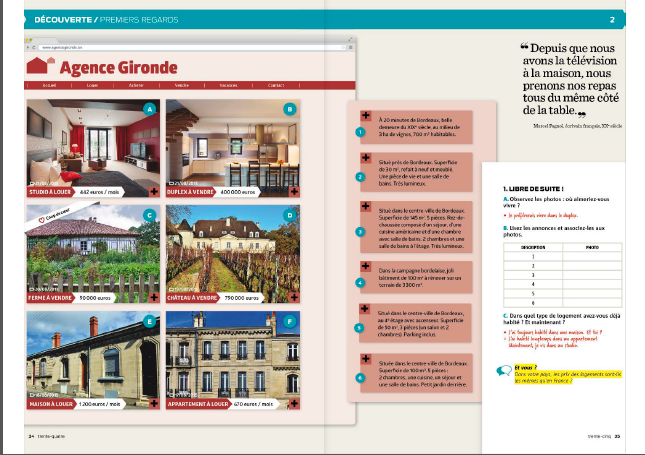 Page 44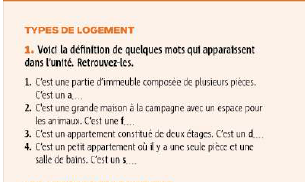 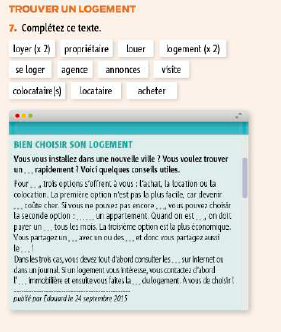 Sensibilisation Regardez ces images/photos puis répondez aux questions :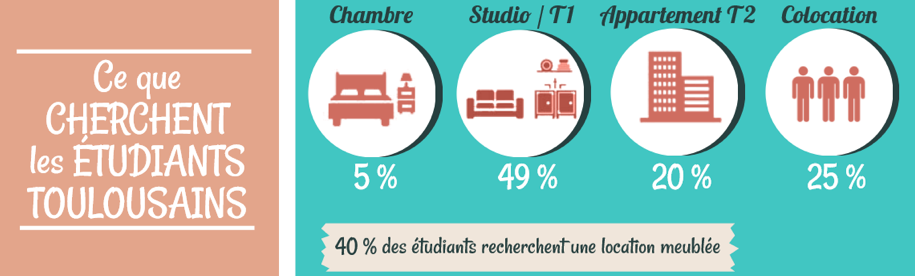 hqmv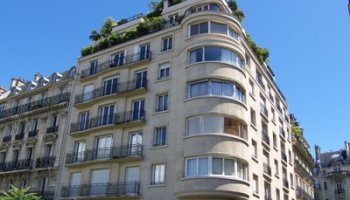 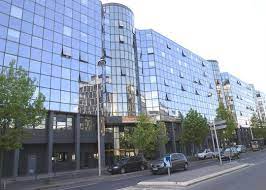 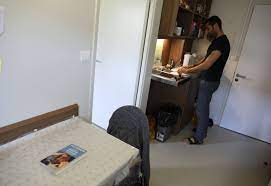 Qu'est-ce qu'il y a sur ces photos ?Quel type de logement ?Où habitez-vous ?Où habitent les étudiants ? pourquoi ?Où habitent les étudiants en Irak ?AnticipationRegardez ces photos, lisez le titre, puis répondez aux questions :De quoi s'agit-il ?Est-ce un immeuble normal ?Avez-vous des immeubles comme celui-là dans votre pays ?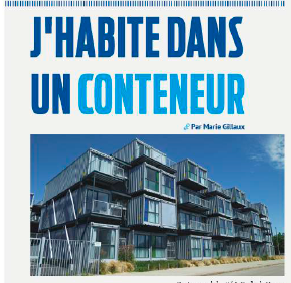 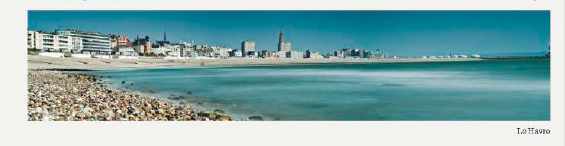 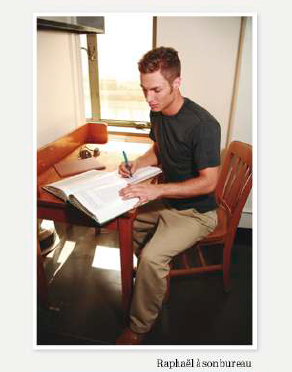 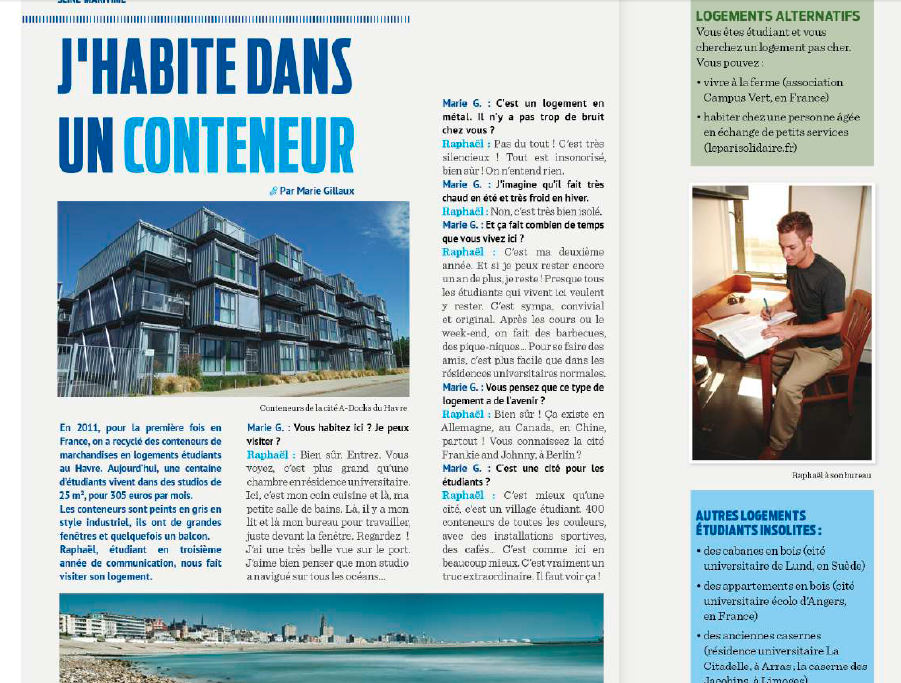 Compréhension globale : Q1- Lisez le texte une fois et cochez la bonne réponse :Ce texte est  – une interview – un documentaire – une annone Le texte parle d'une résidence – touristique –universitaire- de santéLe texte parle d'un lieu – en France – au Canada- En AllemagnePour habiter dans ce logement – c'est gratuit – c'est payant- je ne sais pasCe logement est : ordinaire- original- comme les autresQ2- Cochez par vrai ou faux :Raphaël habite dans un studio.Il n'est pas content de son logement..On fait ce logement pour la première fois dans le monde.Il y a beaucoup de bruit.C'est facile de faire des amis dans ce logement.Compréhension détaillée : Lisez le texte pour la deuxième fois puis répondez aux questions suivantes :Q1- Citez les avantages et les inconvénients  de ce logement.Q2- Complétez la fiche suivante :Matériau de construction :Superficie :Loyer mensuel :Nombre de pièces :Style : 